ПРОТОКОЛ заседания конкурсной комиссииТамбовского ВРЗ АО «ВРМ»16.06.2023										№ К-83Присутствовали:Повестка дня:О подведении итогов открытого конкурса № 049/ТВРЗ/2023 на право заключения договора на поставку установки лазерной резки MAGMA DC 3015-3.0 и выполнения работ по шефмонтажу и пуско-наладке необходимых для ввода оборудования в эксплуатацию для нужд Тамбовского ВРЗ АО «ВРМ» в 2023 г.Информация представлена главным энергетиком – заместителем начальника ЭМО Ильичевым А.В.Комиссия решила:Согласиться с выводами и предложениями экспертной группы (протокол от 15 июня 2023 г. № 049/ТВРЗ/ЭГ).Признать открытый конкурс № 049/ТВРЗ/2023 несостоявшимся, и в соответствии с п. 2.9.10. конкурсной документации поручить главному энергетику – заместителю начальника ЭМО А.В. Ильичеву в установленном порядке обеспечить заключение договора с ООО «ТЕХНОВЕЛД» со стоимостью, указанной в его финансово-коммерческом предложении  9 626 875 (девять миллионов шестьсот двадцать шесть тысяч восемьсот семьдесят пять) рублей 00 коп. без учета НДС, 11 552 250 (одиннадцать миллионов пятьсот пятьдесят две тысячи двести пятьдесят) рублей 00 копеек с учетом НДС	Решение принято единогласно.Подписи.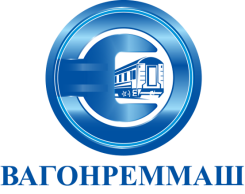 АКЦИОНЕРНОЕ ОБЩЕСТВО «ВАГОНРЕММАШ»Филиал Тамбовский вагоноремонтный завод392009, г. Тамбов, пл. Мастерских, д. 1тел. (4752) 44-49-59, факс 44-49-02, e-mail: tvrz@vagonremmash.ruЧлены конкурсной комиссии: